Экран, интерфейс3D-технологии отображения все активнее проникают в нашу жизнь, даже телевизор с возможностью показа трехмерной картинки уже не является чем-то удивительным. Но не могу сказать того же про смартфон. До того момента, как я взял LG Optimus 3D в руки и нажал кнопку 3D на боковой грани, я даже не представлял, что объемную картинку можно увидеть без использования специальных очков...О технологиях, используемых для создания экрана, производитель не рассказывает. Известно лишь, что экран называется 3D LCD. Примечательно, что он может работать как в плоском формате, так и в объемном. Должен отметить, что диагональ дисплея, составившая , оптимальна для этого решения, так как более компактная матрица не выдавала бы столь реалистичное изображение. 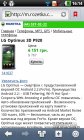 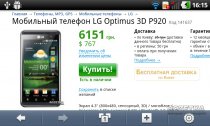 В двухмерном формате картинка смотрится очень привлекательно. Дисплей выдает высокую яркость, а разрешение картинки составляет 800 х 480 пикселей. В результате даже высококачественное видео на дисплее смотрится превосходно. Контрастность также на высоком уровне – черный остается черным даже при максимальной яркости экрана. 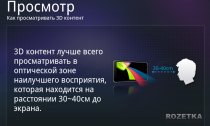 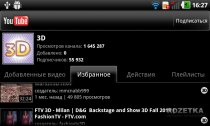 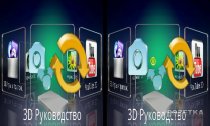 Включив устройство впервые, вы не увидите объемные иконки меню – для 3D-приложений предусмотрен отдельный пункт. Также получить доступ к трехмерным возможностям можно, нажав клавишу 3D, которая активирует виртуальную карусель 3D Space. В ней собраны папки со всем 3D-контентом, а также специальное руководство по работе с 3D. В нем пользователя предупреждают о том, что реакция на стереоскопическую картинку может быть индивидуальной и о том, что при просмотре 3D следует делать перерывы. Нас извещают, что наилучшим образом объемная картинка воспринимается на расстоянии 30-, а детям до 5 лет и вовсе не стоит смотреть на экран LG Optimus 3D без разрешения врача. Дело в том, что ощущения от просмотра стереоскопической картинки на экране смартфона – не самые комфортные. Ощущается сильное напряжение глаз, особенно если смартфон не находится в статичном положении. Наиболее дискомфортные ощущения возникают при просмотре видео или во время игр в общественном транспорте. Важно смотреть на экран под прямым углом, так как любой наклон аппарата вызывает значительное искажение картинки.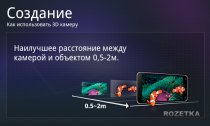 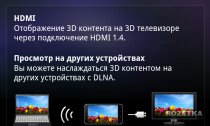 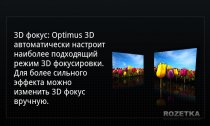 Как и в случае с телевизорами, при переключении в 3D-режим заметно снижается яркость экрана, а переход между плоской и объемной картинкой также может вызывать дискомфорт. Что же касается эффекта объемности, то он просто поражает! Передний план изображения при просмотре видео просто «вылезает» за пределы экрана, а при работе с галереей 3D Space хочется пощупать каждую иконку. Еще одна опция, которую LG Optimus 3D позаимствовал у современных телевизоров – возможность конвертации 2D в псевдо-3D «на лету».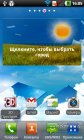 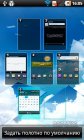 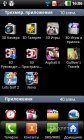 Смартфон работает под управлением операционной системы Google Android 2.2.2 с возможностью последующего апгрейда до версии 2.3. Также здесь используется и фирменная оболочка Optimus UI. Поддерживается до семи рабочих столов. Что же касается меню, то оно по умолчанию разбито на три блока – Трехмерные приложения, Приложения и Загрузки. В последнем отображаются программы установленные пользователем. Также пользователь может создавать собственные категории или редактировать существующие, а также по своему усмотрению перемещать приложения из одной категории в другую. Доступно три режима отображения меню – кроме сортировки по категориям, возможно просматривать меню в виде списка или же разместить иконки на страницах с горизонтальной прокруткой. 